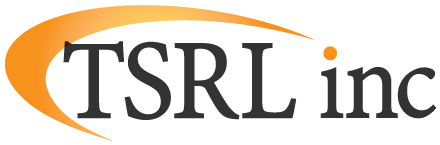 Be a CollaboratorInstructions: Please compile slides or a document (.docx, .pptx or .pdf) that addresses the following sections below. Fill out and complete to the best of your ability and send to bd@tsrlinc.com.Section #1: Who are you?Who is on your team? Where are you from?Section #2: What is your technology?Include a brief overview (1-2 sentences)What is the status of your technology/business?What have you done so far? What is next?Section #3: What problem are you solving?How widespread is the problem?What is the market size?Section #4: What is your solution?What makes your solution special and unique?Who is your competition and what makes you better?Section #5: What are you looking for in a partnership?State expectations & timelinesWhat areas do you need help with?What is the best way to get in touch with you?